ГеометріяТема: Повторення, узагальнення знань з теми: «Вимірювання відстаней у просторі»Самостійна робота.Варіант 11) Через вершину A рівностороннього трикутника ABC проведено пряму DA, що перпендикулярна до площини трикутника, M — середина сторони BC. Обчисліть відстань від точки D до прямої BC, якщо AD = 4 см, AB = 6 см.2) Через точку D — середину гіпотенузи AB прямокутного трикутника ABC, у якого ∠A = 30° і AB = 12 см, до його площини проведено перпендикуляр DM завдовжки 4 см. Обчисліть відстань від точки M до прямої AC.Варіант 21) Через вершину B рівнобедреного трикутника ABC проведено пряму KB, що перпендикулярна до площини трикутника, AB = BC = 10 см, AC = 12 см, точка F — середина AC. Обчисліть відстань від точки K до прямої AC, якщо KB = 4 см.2) Через вершину кута C, що дорівнює 120°, ромба ABCD зі стороною 20 см проведено до його площини перпендикуляр CM завдовжки √21 см. Обчисліть відстань від точки M до прямої BD.ВідповідіВаріант 1. 1) √43 см. 2) 5 см.Варіант 2. 1) 4√5 см. 2) 11 см.ІІІ. АКТУАЛІЗАЦІЯ ОПОРНИХ ЗНАНЬВиконання завдань за готовими рисункамиABCDA1B1C1D1 — куб (див. рис. 1). Закресліть ті з наведених відрізків, що не є перпендикулярами до площини B1BC.A1B1; D1C1; A1B; CD; D1B; C1C; D1C.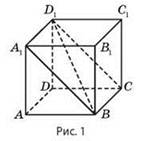 2) KABCD — правильна чотирикутна піраміда (див. рис. 2). KP — висота ΔKAC і AKDB, KN — висота ΔKBC, KM — висота ΔKAB, KL — висота ΔKAD. Обведіть кружечками ті з наведених відрізків, що є перпендикулярами до площини ABC.KA; KM; KB; KP; KN; KC; KD; KL.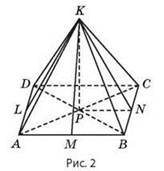 Домашнє завдання: 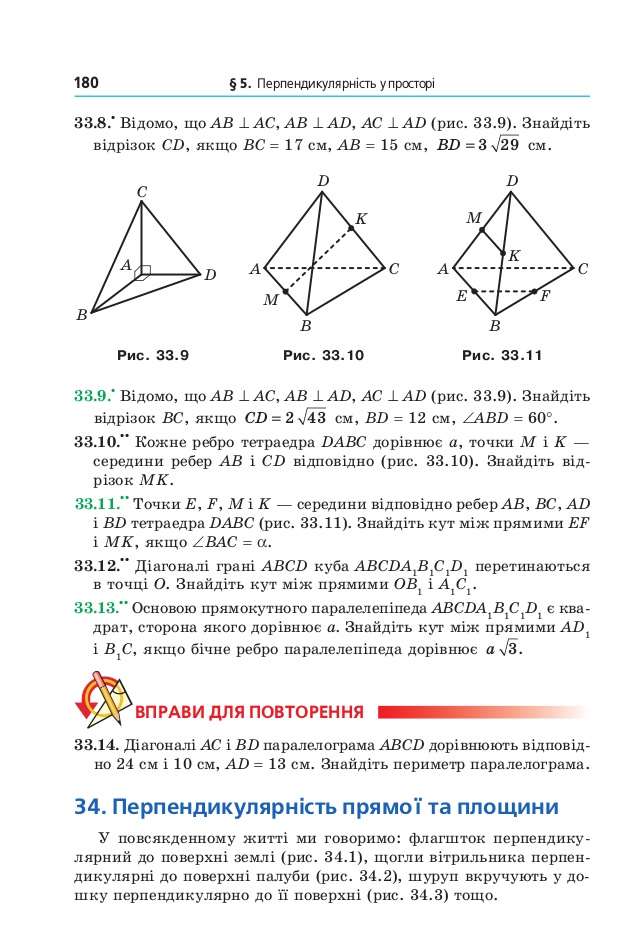 